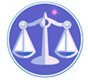 【更新】2018/8/20【編輯著作權者】黃婉玲（建議使用工具列--〉檢視--〉文件引導模式/功能窗格）（參考題庫~本文只收錄部份頁面,且部份無法超連結其他位置及檔案）《《核能輻射及原子能法規題庫彙編》共28單元》》【其他科目】。S-link123總索引。01警察&海巡考試。02司法特考&專技考試。03公務人員考試◆◇各年度考題◆◇　　　　　　　　　　　　　　　　　　　　　　　　　　　　　　　　　　　　　　　　　　　回目錄(3)〉〉回首頁〉〉104年(3)10401。（3）104年公務人員特種考試關務人員三等考試。輻射安全技術工程104年公務人員特種考試關務人員考試試題10940【考試別】關務人員考試【等別】三等考試【類科】輻射安全技術工程【科目】原子能法規（包括原子能法及其施行細則、游離輻射防護安全標準、放射性物質安全運送規則、非醫用游離輻射防護與檢查【考試時間】2小時　　一、依據我國現行「商品輻射限量標準」第6條規定，試說明食品中碘-131、銫-134 與銫-137 之總和含量每公斤限值。（15分）　　二、依據我國現行「輻射工作場所管理與場所外環境輻射監測作業準則」，試說明設施經營者對輻射工作場所外實施環境輻射監測之範圍，應參酌那些因子評估？試舉7項。（15分）　　三、依據我國現行「游離輻射防護安全標準」，輻射的健康效應區分為機率效應（stochasticeffect）及確定效應（deterministic effect），試申其義並各舉例說明之。（15分）　　四、依據我國現行「游離輻射防護法」第2條，試說明下列標準用詞的定義。（15分）　　(一)游離輻射　　(二)可發生游離輻射設備　　(三)放射性廢棄物　　五、依據我國現行「放射性物質安全運送規則」第69條，以專用車輛運送託運之放射性物品，託運物件及車輛之輻射強度規定為何？（15分）　　六、某一女性輻射工作人員，若向雇主告知已經懷孕，雇主與該工作人員的責任與義務為何？（5分）年劑量限度是什麼？（5分）法規上對該輻射工作人員的工作權有什麼保障？（5分）　　七、一個具有 0.5 MeV 之 α 射源，在游離腔偵測得知活性為 1000 dps，計算此游離腔產生多少安培的電流？假設游離腔之電荷 100%被吸收。（空氣的 W 值為 35.2 eV，電子的電荷為 1.6 ×10-19庫侖）（10分）　　　　　　　　　　　　　　　　　　　　　　　　　　　　　　　　　　　　　　　　　　　回目錄(1)〉〉回首頁〉〉10402。（1）104年公務人員高等考試三級考試。輻射安全104年公務人員高等考試三級考試試題 27020【類科】輻射安全【科目】輻射防護法規【考試時間】2小時　　一、請說明下列用詞的定義：（每小題 3分，共 21分）　　(一)人體組織等效球其質量組成　　(二)年攝入限度　　(三)干預　　(四)表面污染物體　　(五)低擴散性放射性物質　　(六)污染　　(七)櫃型　　二、依輻射醫療曝露品質保證標準作成之校驗紀錄，應載明那些事項？（14分）　　三、那些設施屬於高強度輻射設施？（12分）　　四、輻射防護人員發生何種情形時，主管機關得廢止或撤銷其認可證書？（12分）　　五、那些事項應載明於醫療曝露品質保證計畫中？（20分）　　六、包裝在製造及使用時，主管機關得視需要前往檢查，業主須提供相關文件或成品，並保證那些事項？（9分）　　七、設施經營者於發生那些事故時，應採取必要之防護措施，並立即通知主管機關？（12分）　　　　　　　　　　　　　　　　　　　　　　　　　　　　　　　　　　　　　　　　　　　回目錄(1)〉〉回首頁〉〉103年(1)10301。（1）103年公務人員高等考試三級考試。輻射安全103年公務人員高等考試三級考試試題 27020【類科】輻射安全【科目】輻射防護法規【考試時間】2小時　　一、請試述下列名詞之意涵：（每小題 2分，共 14分）　　(1)活度(2)個人等效劑量(3)推定空氣濃度(4)緊急曝露(5)輻射作業(6)設施經營者(7)放射性廢棄物　　二、發生何種違法情事時，會遭處以新臺幣六十萬元以上三百萬元以下之罰鍰，並令其限期改善；屆期未改善者，按次連續處罰，並得令其停止作業；必要時，廢止其許可、許可證或登記？（20分）　　三、對於放射性物質、可發生游離輻射設備之永久停止使用或其生產製造設施之永久停止運轉，設施經營者應如何處理？（10分）　　四、設施經營者於輻射工作場所排放含放射性物質之廢氣或廢水之前，應先實施輻射安全評估，並報請主管機關核准後，始得為之。其中，實施輻射安全評估應以書面向主管機關申請核准，該書面申請應載明何種事項？（15分）　　五、在考慮職業曝露及公眾曝露情況下，請說明(1)兩種ICRP 輻射防護之正當性原則（justification）的應用方法，（8分）以及(2)三種不具備正當性的曝露。（12分）　　六、肺吸收類別是國際放射防護委員會所發展出的呼吸道廓清模型，依其化合物粒子由呼吸攝入體內，經由溶解或液化被血液吸收之吸收率，可(1)F類(2)M類(3)S 類，請分別說明之。（每小題 7分，共 21分）謝謝！。107年(2)。106年(2)。105年(2)。104年(3)。103年(1)。102年(2)。101年(3) *。100年(2)。99年(2)。98年(2)。97年(2)。96年(2)。95年(1)。94年(1)。92年(1)。107年(2)。106年(2)。105年(2)。104年(3)。103年(1)。102年(2)。101年(3) *。100年(2)。99年(2)。98年(2)。97年(2)。96年(2)。95年(1)。94年(1)。92年(1)。107年(2)。106年(2)。105年(2)。104年(3)。103年(1)。102年(2)。101年(3) *。100年(2)。99年(2)。98年(2)。97年(2)。96年(2)。95年(1)。94年(1)。92年(1)（1）公務人員高等考試考試~輻射安全*。02二級。03三級〈輻射防護法規〉。107年03。106年03。105年03。104年02*。104年03。103年0。102年03。101年02。101年03*。100年03。99年03。98年03。97年02。96年03。95年03（2）公務人員升官等考試。簡任升官等*。核能安全工程〈核能法規研究〉。94年。92年（3）公務人員特種考試關務人員三等考試。*輻射安全技術工程〈原子能法規〉。107年。106年。105年。104年。102年*。101年。100年。99年。98年。97年。96年